Letter to the Company for Salary Transfer to the New Bank AccountFrom,Suresh Chopra 28 Yellow Colony DelhiDate: 4 May 2020 To,The ManagerABX Bank DelhiSubject: Request for salary transfer to the new account Dear Sir/Madam,I am writing this letter as a request to transfer my salary to my personal account. The details are as follows:Account no: 76555888Account name: Suresh Chopra Bank Name: ABX Bank Branch: South Delhi, 110016Kindly do the needful. Thank you in advance. Best Regards,Suresh Chopra (Signature)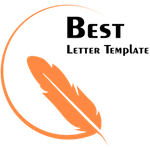 